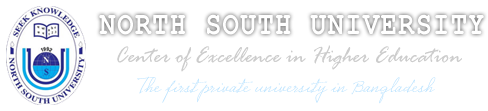 School of BusinessDepartment of Accounting and FinanceText Book(s)   Reference Text: Fundamentals of Financial Management by Eugene F. Bringham& Joel F. HoustonOthers (Reference Books, CD ROMS, DVDs, e-Library, Internet, Articles, …)The class will be conducted through various activities including presentation of concepts and situations, discussion and exchanges of ideas, student initiative and active involvement, cases reflecting real world context, and project. Students are expected to actively involve and to take initiative for their own learning experience.Please Refer to NSUStudent Handbook, Section: “Grading Policy”Note: The instructor reserves the right to make changes to the syllabus if necessary.Course Name:  Introduction to Financial ManagementCourse Code & Section No:FIN 254Section – 2 & 3Semester:Spring 2024Instructor & Department Information Instructor & Department Information Instructor Name:Shahran Abu SayeedShahran Abu SayeedOffice Room:NAC 762NAC 762Office Hours:Sunday : 10:45 AM – 12:10 PMMonday : 12:10 pm – 1: 35 PMTuesday : 10:45 AM – 12:10 PM & 1:35 PM – 3:25 PMWednesday: 12:10 pm – 1: 35 PMSunday : 10:45 AM – 12:10 PMMonday : 12:10 pm – 1: 35 PMTuesday : 10:45 AM – 12:10 PM & 1:35 PM – 3:25 PMWednesday: 12:10 pm – 1: 35 PMOffice Phone:Ext: 1734Ext: 1734Email Address:shahran.sayeed@northsouth.edushahran.sayeed@northsouth.eduDepartment: Accounting and FinanceAccounting and FinanceLinks:North South University Website: http://www.northsouth.eduSchool of Business Website: http://www.northsouth.edu/academic/sob/Course Website:  North South University Website: http://www.northsouth.eduSchool of Business Website: http://www.northsouth.edu/academic/sob/Course Website:  Course & Section Information Course & Section Information Class Time & LocationST: 9:25 AM – 10:40 AM, NAC 209  ST 12:15 PM – 1:30 PM, NAC 209ST: 9:25 AM – 10:40 AM, NAC 209  ST 12:15 PM – 1:30 PM, NAC 209Course Prerequisite(s)ACT 201, BUS 172ACT 201, BUS 172Course Credit Hours3:03:0Course DescriptionThis course surveys the basic concepts and tools of Financial Management. Special emphasis is given on integration of the concepts of Financial Management into a total systems approach to financial decision making.This course surveys the basic concepts and tools of Financial Management. Special emphasis is given on integration of the concepts of Financial Management into a total systems approach to financial decision making.Course ObjectivesThe course is designed to orient students with fundamentals of finance and the current tools & techniques of financial management.The course is designed to orient students with fundamentals of finance and the current tools & techniques of financial management.Student Learning OutcomesUpon the successful completion of this course, a student will be able to analyze financial statements, measure risk & return, apply the techniques of financial mathematics i.e. time value of money in capital budgeting decisions, evaluate capital investment proposals and apply process of valuation to debt & equity securities.     Upon the successful completion of this course, a student will be able to analyze financial statements, measure risk & return, apply the techniques of financial mathematics i.e. time value of money in capital budgeting decisions, evaluate capital investment proposals and apply process of valuation to debt & equity securities.     Learning Resources And Textbook(s) Author Title Edition & YearPublisherISBNLawrence J. Gitman&C.J. ZutterPrinciples of Managerial FinanceLatest EditionPrentice Hall(An imprint of Pearson)13:978-0-13-6119463/10:0-13-611946-8Resource TypeDescription TypeCommentsInternetArticlesBusiness news and informationDiscuss issues pertaining to investment theoriesMarket and investment news and analysisAcademic and Trade articlesSeeing investment practices and understanding market movementsGet a sense of investment theory perspectivesTeaching Strategy (Online, classroom, blended, self-directed through CD, web-based courses and DVD,…)Assessment Strategy and Grading SchemeAssessment Strategy and Grading SchemeGrading toolMidtermExam 120Midterm Exam 225FinalExam25Project15Quiz10Attendance5Classroom Rules of ConductClassroom Rules of ConductYou may use your laptops in the class for class related work. Do not use your laptop for non-class related work or in any manner that will be distracting to other students or the instructor.Use of cell phones in class is not permitted.Students are advised to frequently refer to the Student Handbook of North South Universityon the following link:Academic Integrity Policy: School of Business does not tolerate academic dishonesty by its students.  At minimum, students must not be involved in cheating, copyright infringement, submitting the same work in multiple courses, significant collaboration with other individuals outside of sanctioned group activities, and fabrications.Students are advised that violations of the Student Integrity Code will be treated seriously, withspecial attention given to repeated offences. Please Refer to NSU Student Handbook, Sections: “Disciplinary Actions” and “Procedures and Guidelines”.You may use your laptops in the class for class related work. Do not use your laptop for non-class related work or in any manner that will be distracting to other students or the instructor.Use of cell phones in class is not permitted.Students are advised to frequently refer to the Student Handbook of North South Universityon the following link:Academic Integrity Policy: School of Business does not tolerate academic dishonesty by its students.  At minimum, students must not be involved in cheating, copyright infringement, submitting the same work in multiple courses, significant collaboration with other individuals outside of sanctioned group activities, and fabrications.Students are advised that violations of the Student Integrity Code will be treated seriously, withspecial attention given to repeated offences. Please Refer to NSU Student Handbook, Sections: “Disciplinary Actions” and “Procedures and Guidelines”.Late Assignment Policy Promptness is a highly valued attribute in the workplace. Employees are expected to plan ahead to meet deadlines. Managers reprimand or terminate employees who are repeatedly late in submitting assignments. In this course, submitting assignments late will be penalized. For each day late, 10 percent will be deducted from the value of the assignment.Promptness is a highly valued attribute in the workplace. Employees are expected to plan ahead to meet deadlines. Managers reprimand or terminate employees who are repeatedly late in submitting assignments. In this course, submitting assignments late will be penalized. For each day late, 10 percent will be deducted from the value of the assignment.Promptness is a highly valued attribute in the workplace. Employees are expected to plan ahead to meet deadlines. Managers reprimand or terminate employees who are repeatedly late in submitting assignments. In this course, submitting assignments late will be penalized. For each day late, 10 percent will be deducted from the value of the assignment.Group ProjectS Policy Each group (between 3-5 students) will submit a final report consisting of 3000 words (hard copy and electronic copy). More details about the structure, components, time and criteria for assessment of the project will be announced during the semester. Each group (between 3-5 students) will submit a final report consisting of 3000 words (hard copy and electronic copy). More details about the structure, components, time and criteria for assessment of the project will be announced during the semester. Exams & Make Up PolicyIn order to complete the course, students must submit all the required assignments and sit for the exams. Make-up exams are not given unless there is a major circumstance preventing the student from sitting in the exam (official material evidence is required). The timing of the make-up is to be fixed with the instructor of the course if granted. Cell phones are prohibited in exam sessions. Attendance PolicyStudents are required and expected to attend all classes and participate in class discussions.  North South University mandates to fail students who are absent 25% or more from their classes, even if such absences are excusable. Please Refer to NSU Student Handbook, Section: “Study Principles and Policies”Communication PolicyAll communications should take place using the instructor’s email. Announcements in the blackboard will override any statement made here or in any other handouts. It is the student’s responsibility to be aware of any announcements made via Blackboard.Appropriate Use PolicyAll members of the North South University community must use electronic communications in a responsible manner. The University may restrict the use of its computers and network systems for electronic communications subject to violations of university policies/codes or local laws or national laws. Also, the university reserves the right to limit access to its networks through university-owned or other computers, and to remove or limit access to material posted on university-owned computers. Students With Special NeedsNorth South University will provide educational opportunities that ensure fair, appropriate and reasonable accommodation to students who have disabilities/special needs that may affect their ability to participate in course activities or meet course requirements. Students with disabilities are encouraged to contact their instructors to ensure that their needs are met. The University through its Special Need section will exert all efforts to accommodate special needs.  Special Needs SectionTelephones:                                  Location:Email: Please Refer to NSU Student Handbook, Section: “Special Needs Services”  Students Support and Learning ResourcesSOB-Learning Center:The University Student Learning Support Center (SLSC): These centers provide academic support services to students at NSU. The SLSC is a supportive environment where students can seek assistance with academic coursework, writing assignments, transitioning to college academic life, and other academic issues. SLSC programs include: Peer Tutoring, the Writing Lab, Writing Workshops, and Academic Success Workshops. Students may also seek confidential academic counseling from the professional staff at the Center.Students Learning & Support Center (SLSC)Tel: Fax: Location: E-mail: Please Refer to NSU Student Handbook, Section: “Student Leaning Support Center”Students Complaints PolicyStudents at North South University have the right to pursue complaints related to faculty, staff, and other students.  The nature of the complaints may be either academic or non-academic.  For more information about the policy and processes related to this policy, you may refer to the students’ handbook. Course Contents &ScheduleWeakTopicاChapter/Assignment1st & 2nd weakThe Role of  Managerial Finance       Chapter 13rd & 4th weakFinancial Market EnvironmentChapter 25th & 6th weakFinancial Statements &Ratio AnalysisChapter 36th weakReview Class for Mid Term 1  Chapter 4 (Only FCF)7th & 8th weakThe Time Value of MoneyChapter 59th & 10th weakInterest Rate & Bond Valuation Concepts	Chapter 5, 611th & 12th weakStock ValuationChapter 6, 712th weakReview Class for Mid Term 2 Chapter 714th & 15th weakRisk & ReturnChapter 815th & 16th weakCost of CapitalChapter 8, 917th & 18th weakCapital Budgeting IssuesChapter 9, 1018th weakReview Class for Final ExamChapter 10